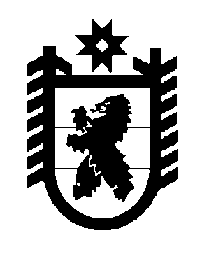 Российская Федерация Республика Карелия    ПРАВИТЕЛЬСТВО РЕСПУБЛИКИ КАРЕЛИЯРАСПОРЯЖЕНИЕот  14 марта 2016 года № 184р-Пг. Петрозаводск  В целях повышения уровня безопасности дорожного движения на дорогах Республики Карелия, уровня общественной безопасности:1. Государственному комитету Республики Карелия по транспорту предусмотреть в рамках подпрограммы «Повышение безопасности дорожного движения в Республике Карелия» (в 2016 – 2020 годах) государственной программы Республики Карелия «Развитие транспортной системы в Республике Карелия на 2014 – 2020 годы», утвержденной постановлением Правительства Республики Карелия от 20 июня 2014 года № 197-П «Об утверждении государственной программы Республики Карелия «Развитие транспортной системы в Республике Карелия 
на 2014 – 2020 годы» (далее – подпрограмма, государственная программа), мероприятие по созданию, эксплуатации и технической поддержке  системы контроля безопасности дорожного движения, включающей автоматизированную систему фото- и видеофиксации нарушений Правил дорожного движения Российской Федерации, центра обработки данных административных правонарушений в области дорожного движения (далее – мероприятие).2. Поручить Государственному комитету Республики Карелия по развитию информационно-коммуникационных технологий в срок 
до 1 апреля 2016 года подготовить и направить  в Государственный комитет Республики Карелия по транспорту предложения по внесению изменений в государственную программу.3. Государственному комитету Республики Карелия по развитию информационно-коммуникационных технологий выступить участником подпрограммы и главным распорядителем бюджетных средств реализуемого мероприятия.4. Министерству финансов Республики Карелия предусматривать в бюджете Республики Карелия средства на исполнение мероприятия подпрограммы в размере, соответствующем дополнительным поступлениям в бюджет Республики Карелия штрафов за административные правонарушения в области дорожного движения, выявленные при помощи автоматизированной системы фото- и видеофиксации нарушений Правил дорожного движения Российской Федерации.5. Контроль за исполнением настоящего распоряжения возложить на исполняющего обязанности первого заместителя Главы Республики Карелия О.В. Тельнова.           ГлаваРеспублики  Карелия                                                              А.П. Худилайнен